Enquête onder de inwoners van Wijk bij Duurstede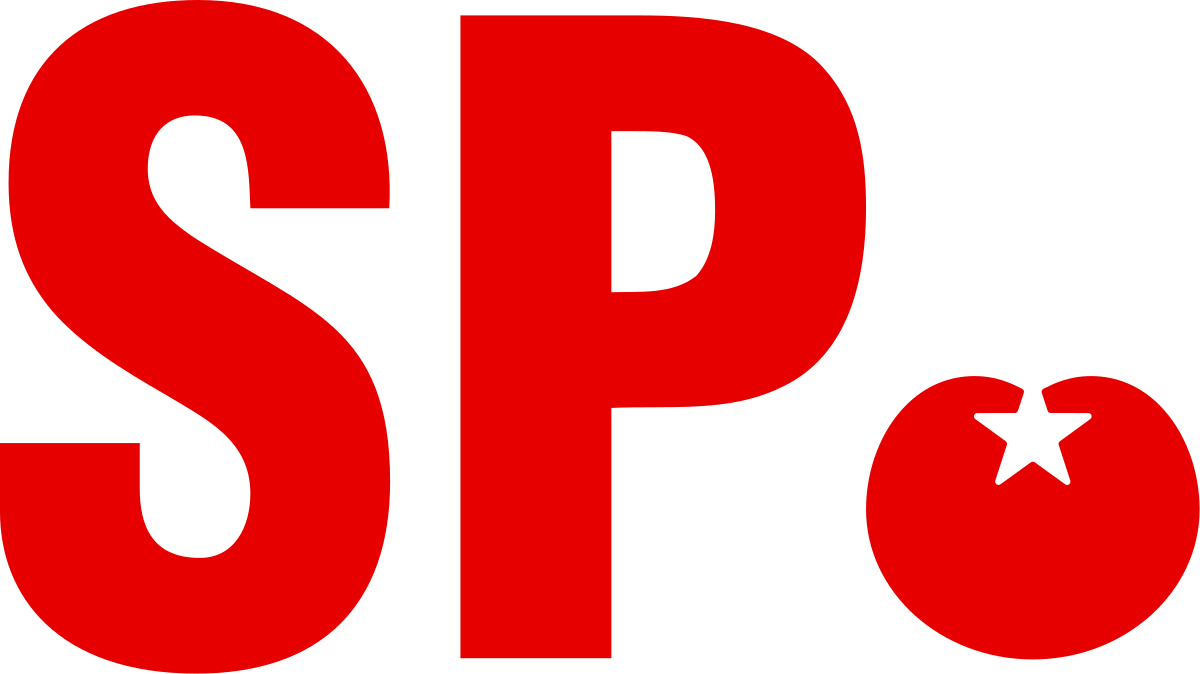 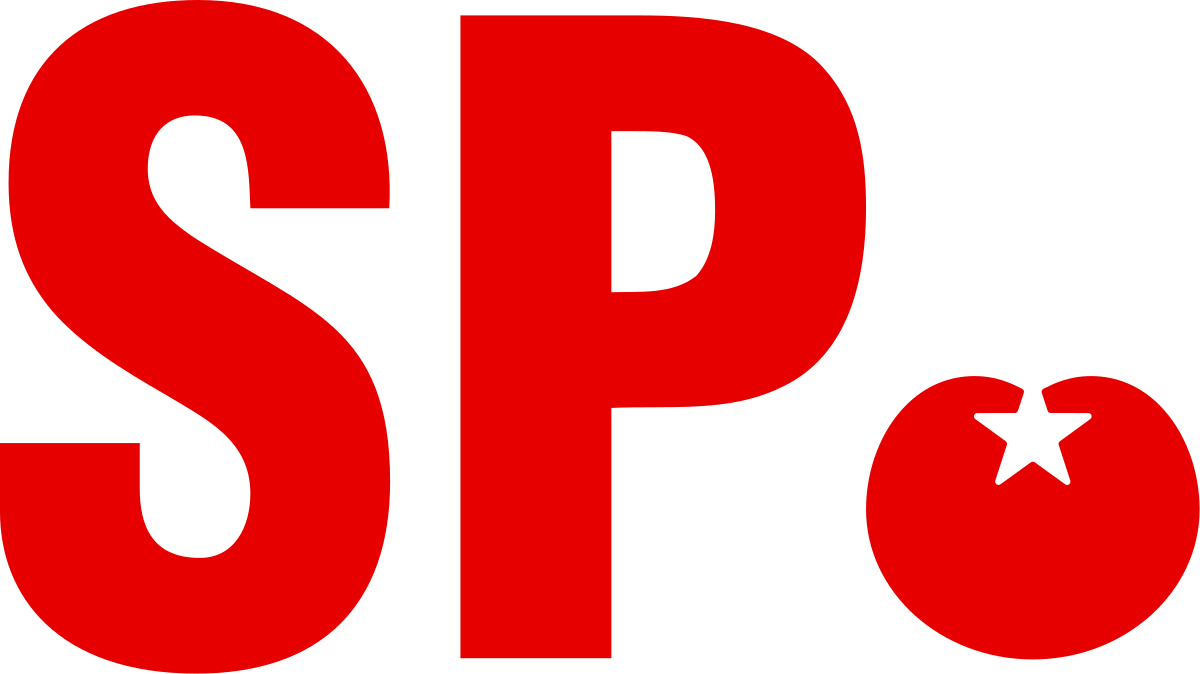 Ik woon in de wijk ………………………… aan de ……………………. Ik woon daar …………… jaar Ik woon daar alleen / samen met ……………………………….Ik ben geboren in ……………………..                                       M/VIk geef het wonen in mijn woonwijk het rapportcijferEr heerst een goed woonklimaat in mijn woonwijk
Helemaal mee eensDeels mee eensMee oneensOpmerkingen:De verkeerssituatie in mijn woonwijk is goed
Helemaal mee eensDeels mee eensMee oneensOpmerkingen:In mijn woonwijk zijn voldoende parkeerplaatsen.
Helemaal mee eensDeels mee eensMee oneensOpmerkingen:In mijn woonwijk wordt het groen goed onderhouden.Helemaal mee eensDeels mee eensMee oneensOpmerkingen:Ik voel mij veilig in mijn woonwijk.Helemaal mee eensDeels mee eensMee oneensOpmerkingen:Kinderen kunnen veilig spelen in mijn woonwijk.Helemaal mee eensDeels mee eensMee oneensOpmerkingen:Ik geef Wijk bij Duurstede het rapportcijfer. Ik raad mensen aan om in Wijk bij Duurstede te komen wonen.Helemaal mee eens Deels mee eens Mee oneensOpmerkingen:De sterke punten van Wijk bij Duurstede zijn:De zwakke punten van Wijk bij Duurstede zijn.Waar liggen de bedreigingen voor Wijk bij Duurstede.Waar liggen de kansen voor Wijk bij Duurstede.Belangrijke punten die niet aan de orde zijn geweest. Vermeldt deze hieronder.